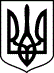 КОВЕЛЬСЬКИЙ МІСЬКРАЙОННИЙ СУДВОЛИНСЬКОЇ ОБЛАСТІвул. Незалежності, 15, м. Ковель, 45008,тел./факс (03352 ) 5-90-66, тел.3-38-85, e-mail: inbox@kv.vl.court.gov.ua, код ЄДРПОУ 02890423Вихідний номер 159/6722/23/1824/2024 від 29 січня 2024 року

СУДОВЕ ОГОЛОШЕННЯ

У Ковельський міськрайонний суд Волинської області за адресою: м. Ковель, вул. Незалежності, 15 на  08:30   годину 20.02.2024  року (головуючий суддя  Шишилін О.Г.    ), викликається відповідач   Трейгут Андрій Романович   07.06.1978 р.н, який проживає в м.Ковель вул.Незалежності,буд.108,кв.19 , - у цивільній справі № 159/6722/23 , провадження № 2/159/182/24 за позовом Трейгут Тамари Олександрівни до Трейгут Андрія Романовича про розірвання шлюбу.Відповідач   має право надіслати суду відзив на позовну заяву, який повинен відповідати вимогам ст. 178 ЦПК України, і всі письмові та електронні докази (які можливо доставити до суду), висновки експертів і заяви свідків, що підтверджують заперечення проти позову. Відповідно до вимог ч. 4 ст. 178 ЦПК України, одночасно з надісланням (наданням) відзиву до суду, копію відзиву та доданих до нього документів відповідач зобов’язаний надіслати іншим учасникам справи. У разі ненадання відповідачем відзиву у встановлений судом строк без поважних причин суд вирішує справу за наявними матеріалами (ч. 8 ст. 178 ЦПК України).У разі неявки в судове засідання відповідача справа буде розглянута у його відсутності за наявними у справі доказами.

Суддя Ковельськогоміськрайонного судуО. Г. Шишилін